Avaliação acadêmica_TO-BE v.1.3Bizagi ModelerÍndiceAvaliação acadêmica_TO-BE v.1.3	1Bizagi Modeler	11	Diagrama 1	41.1	Avaliação acadêmica	51.1.1	Elementos do processo	51.1.1.1	Início	5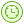 1.1.1.2	Supervisionar e elaborar diretrizes	5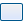 1.1.1.3	Elaborar instrumentos de avaliação (formulários)	51.1.1.4	Elaborar instruções e calendário  sobre formulários	51.1.1.5	Aprovar instrumentos de avaliação	61.1.1.6	Aprovado?	6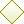 1.1.1.7	Disponibilizar formulário no Siga	61.1.1.8	Gateway	6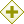 1.1.1.9	Responder questionário	61.1.1.10	Responder questionário	61.1.1.11	Gateway	71.1.1.12	Tabular dados e elaborar os relatórios pertinentes	71.1.1.13	Enviar relatórios para CPA	71.1.1.14	Aprovar relatórios	71.1.1.15	Divulgar relatório e encaminhar para os respectivos docentes e departamentos	71.1.1.16	Elaborar planos de ações	71.1.1.17	Fim	7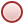 Diagrama 1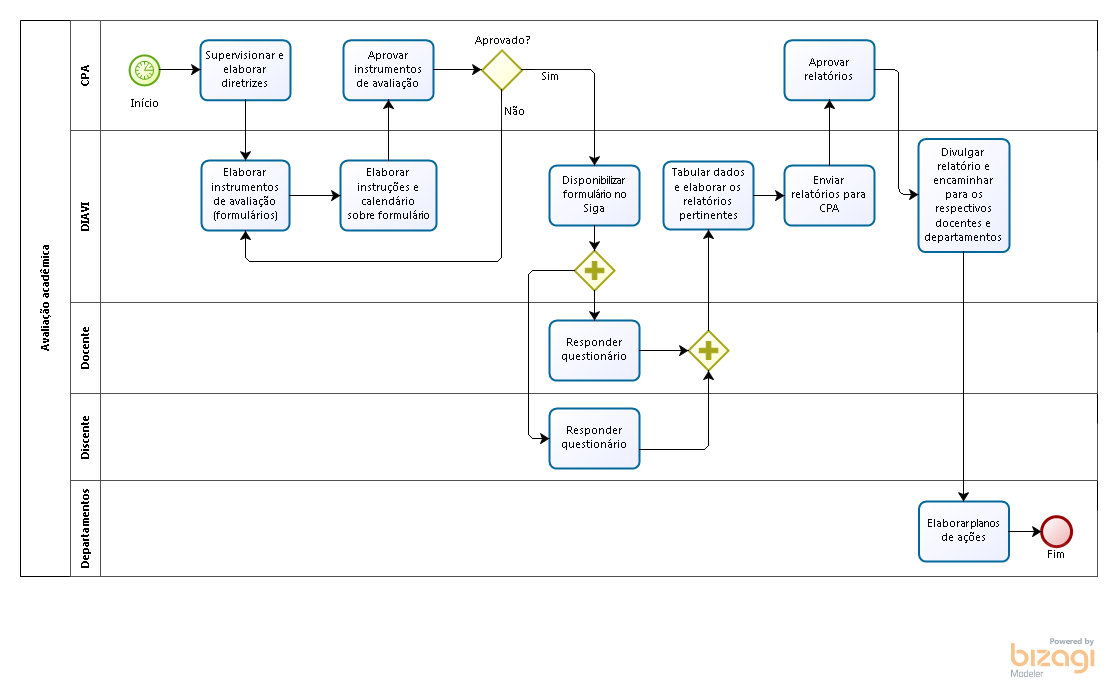 Versão: 1.0Autor: UsuárioAvaliação acadêmicaElementos do processoInícioDescriçãoA Avaliação das Atividades Acadêmicas é um instrumento de avaliação a ser aplicado a todos os professores e estudantes da UFJF com o objetivo de avaliar o desenvolvimento das atividades de ensino, pesquisa e extensão. Essa Avaliação regulamentada pela Resolução 13/2015 (Normas para a Avaliação das Atividades Acadêmicas da UFJF) visa atender ao previsto na Lei nº 10.861 de 14 de abril de 2004 que institui o Sistema Nacional de Avaliação da Educação Superior (SINAES) no que se refere à avaliação e a autoavaliação institucional. A Avaliação das Atividades Acadêmicas com participação dos docentes e discentes da UFJF tem suas diretrizes determinadas pela Comissão Própria de Avaliação da UFJF (CPA), em acordo com o seu Regimento e com o previsto na Resolução 13/2015. Data do timer2016-06-07T00:00:00Supervisionar e elaborar diretrizesDescriçãoA operacionalização da Avaliação das Atividades Acadêmicas é coordenada pela Diretoria de Avaliação Institucional (DIAVI), porém compete à CPA supervisionar essa operacionalização.Elaborar instrumentos de avaliação (formulários)DescriçãoConstituem-se instrumentos de avaliação das atividades acadêmicas: o formulário a ser preenchido pelos docentes e o formulário a ser preenchido pelos discentes. Estes formulários devem guardar semelhança de modo a permitir comparabilidade de resultados devendo conter o seguinte: indicadores sobre atividades sob responsabilidade do docente; indicadores sobre atividades das quais os discentes participam formalmente; indicadores sobre atividades da turma sob responsabilidade do docente ou da qual participa o discente, no caso do ensino; indicadores sobre a infraestrutura necessária, disponível e utilizada para o oferecimento da atividade acadêmica avaliada. As respostas ao posto nos diversos indicadores dos formulários são expressas por meio de conceitos escalonados de 1 a 5, ou através de alternativa justificada, considerando-se a especificidade de cada categoria avaliada nos respectivos formulários. Elaborar instruções e calendário  sobre formuláriosDescriçãoA Avaliação das Atividades Acadêmicas é realizada anualmente, alternando-se o período letivo de sua realização e ocorre entre o término do referido período e o ínicio do período subsequente, sendo esta atividade obrigatória para os docentes e para os discentes. Aprovar instrumentos de avaliaçãoDescriçãoCompete à CPA aprovar os instrumentos de Avaliação das Atividades Acadêmicas.Aprovado?PortõesNãoSimDisponibilizar formulário no SigaDescriçãoNesse processo são implementados mecanismos que garatam o sigilo das informações individuais em acordo com a legislação atual. GatewayResponder questionárioDescriçãoOs docentes realizam a autoavaliação e a avaliação das atividades acadêmicas sob sua responsabilidade. A obrigatoriedade é garantida através da indisponibilidade de acesso às funcionalidades acadêmicas do Sistema Integrado de Gestão Acadêmica (SIGA), após a data de início do período letivo subsequente ao período avaliado, para os discentes que não tenham preenchido o formulário de avaliação.Responder questionárioDescriçãoOs discentes realizam a autoavaliação e a avaliação das atividades por eles desenvolvidas no período e nas quais tenha sido aprovado ou reprovado, exceto nos casos em que a reprovação tenha ocorrido por infrequência ou trancamento. A obrigatoriedade é garantida através da indisponibilidade de acesso às funcionalidades acadêmicas do Sistema Integrado de Gestão Acadêmica (SIGA), após a data de início do período letivo subsequente ao período avaliado, para os discentes que não tenham preenchido o formulário de avaliação.GatewayTabular dados e elaborar os relatórios pertinentesDescriçãoA coleta dos dados para o processos de avaliação das atividades acadêmicas é realizada através do SIGA em ambiente disponibilizado pelo Centro de Gestão do Conhecimento Organizacional (CGCO) em articulação com o escritório de processos e a DIAVI. Enviar relatórios para CPAAprovar relatóriosDivulgar relatório e encaminhar para os respectivos docentes e departamentosDescriçãoOs resultados da Avaliação das Atividades Acadêmicas, após serem aprovados pela CPA, são encaminhados: para divulgação ampla na UFJF os relatórios gerais dos cursos, departamentos, unidades acadêmicas e demais organismo avaliados, de modo que não seja permitida a identificação de informações sobre atividades individualmente; e para cada docente o relatório sobre as atividades sob sua responsabilidade. Elaborar planos de açõesDescriçãoDe posse dos resultados da avaliação, os diversos organismos devem elaborar os seus planos de ações referentes aos aspectos avaliados que forem entendidos como passíveis de melhorias, em acordo com a legislação em vigor. Fim